1.5.2.4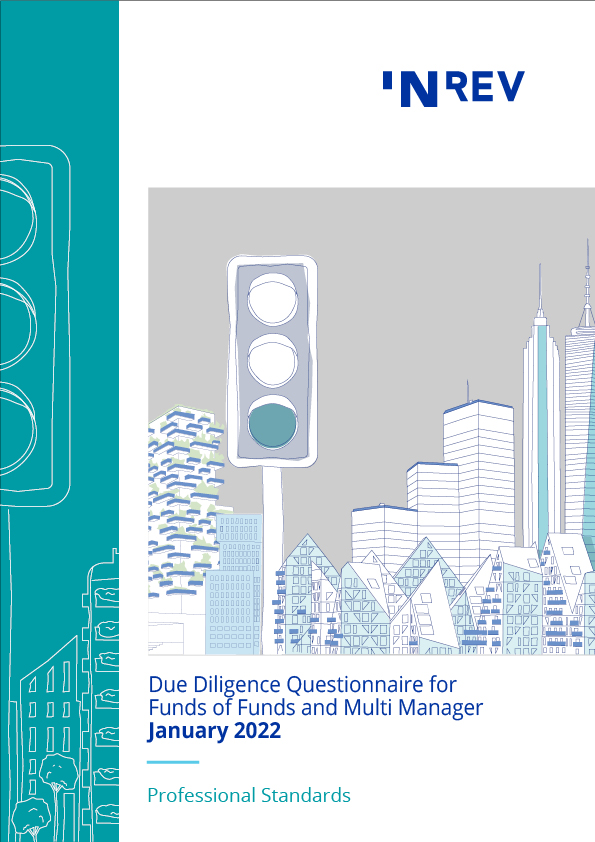 Table of ContentsIntroduction As the non-listed real estate market continues to develop, both in terms of number of vehicles on offer and geographical reach, there was an increasing need for a more standardised due diligence process to assist investors at all levels to easily access vehicle and manager information.Originally launched in 2014, the Due Diligence Questionnaire (DDQ) for Funds of Funds and Multi Manager (INREV FoF / MM DDQ) is a variation of the INREV Due Diligence Questionnaire for Non-Listed Real Estate Investment Vehicles (INREV DDQ) most recently updated in 2023.The questionnaire assists an investor or consultant in determining, in principle, whether a proposal fits the investor’s investment objectives. It provides, relatively quickly, an understanding of:a vehicle’s strategy, risk processes, management, terms and (projected) performance;a Funds of Funds’ / Multi Manager’s structure, non-listed real estate business and track record; andthe operational processes required to manage a vehicle.Structure of the INREV FoF / MM DDQThe structure of the FoF / MM DDQ is broken down into three phases: Preliminary, Advanced and Supplementary. This phased approach benefits both the investor and Funds of Funds / Multi Manager by tailoring the type of questions to the relevant stage in the due diligence process, as well as allowing more sensitive information to be provided in the later stages. At the front of the FoF / MM DDQ users can find: (i) a Vehicle Fact Sheet - providing a snapshot of the basic high-level vehicle information; and (ii) a Funds of Funds / Multi Manager Statement - giving the manager the opportunity to showcase its platform and expertise.The objective of the Preliminary Stage of the FoF / MM DDQ is to provide sufficient information to allow an investor to create a short list of vehicles to take forward for more detailed due diligence. It is envisaged that it will be provided in the very early stages of due diligence as part of the information pack - either within the Data Room dedicated to that vehicle, or before, when circulating the information to investors.The objective of the Advanced Stage of the FoF / MM DDQ is to provide sufficient information to allow an investor to select one vehicle to take forward to the operational stage of the due diligence process. This stage allows for deeper analysis of the key areas outlined in the Preliminary Stage. The questionnaire may be sent directly to the investor or placed in the Data Room.The objective of the Supplementary Stage of the FoF / MM DDQ is to provide sufficient information to allow an investor to complete the operational elements of the due diligence process. It is envisaged that it will be provided in the later stages of due diligence when, generally, one vehicle has been selected by the investor. The questionnaire may be sent directly to the investor or placed in the Data Room.While the majority of the operational due diligence topics (such as Valuation, Reporting, IT, Cyber and Physical Security, Disaster Recovery and Business Continuity Plans, and Crisis Management) are covered in the Supplementary stage, there are questions in other stages that can be addressed by applying an operational approach (such as Bank Leverage and Debt Management Strategy) depending on the manager’s organisational structure. Throughout the DDQ, additional information is requested to be placed in the vehicle’s Data Room – see Due Diligence Data Room Guidelines. If the Data Room is not available, the relevant information should be supplied with the questionnaire. If the manager has additional documentation that is essential to fully answer a question, this information may be placed in the Data Room, even if not requested by the questionnaire. If this is done it should be referenced in the answer. How should the FoF / MM DDQ be applied?The DDQ has been prepared with the expectation that managers will answer the questions appropriately and in a clear and precise manner. This includes ensuring that the documentation provides the information the question asks for and that cross references to other documentation (eg the Private Placement Memorandum (PPM), financial models or vehicle documentation) are clearly made. Investors should also be mindful of the time taken by managers to answer the questionnaire. This questionnaire is not intended to replace meetings between investors and Funds of Funds / Multi Manager or to replace a more detailed market, business, tax, and legal or any other type of due diligence. Many of the concepts discussed in the DDQ are likely to be addressed at a vehicle level, hence the questionnaire is designed to provide information for the specific vehicle. The questions that might be relevant at organisational level are highlighted in the DDQ to enable Funds of Funds / Multi Managers to explain their organisational model, strategy, and policies, where necessary. In responding to the questionnaire, the Global Definitions Database should be used as a point of reference for the terms included in this document.INREV offers a Standard Data Delivery Sheet (SDDS) to support and facilitate information exchange between investment managers and investors. The SDDS helps investors receive information from managers in a common format while enabling managers streamline their processes. Please refer to the INREV website for further information. The INREV DDQs are also supported with appendices on specific topics. The appendices are not mandatory to complete. Instead, they aim to provide support for investment managers and investors to communicate more detailed information on these specific topics. In certain circumstances, some questions might not be applicable to both Funds of Funds and Multi Manager. In this case, managers should explain the reasons why the specific questions are not applicable for the vehicle.TerminologyIn this DDQ, the terminology is adapted for Funds of Funds and Multi Manager as follows:“Funds of Funds / Multi Manager (FoF / MM)” refers to and is used interchangeably with the manager of the vehicle;“Vehicle” refers to and is used interchangeably with FoF / MM mandates;“Underlying investments” attributes to the portfolio of vehicles that FoF/MM invested in. Latest updatesThe INREV FoF / MM DDQ has been regularly updated in line with market developments and investor expectations. The last review was completed in 2022.In this new 2023 version, most questions were retained while some were merged or simplified to further increase their usefulness and practicality. To fully align with the 2023 INREV DDQ, ESG issues were integrated across the different stages of due diligence in the FoF/MM DDQ. At the front of the questionnaire, a dedicated ESG section was included in the vehicle fact sheet and ESG references were added to the Funds of Funds / Multi Manager statement. The ESG questions are spread now across the Preliminary and Advanced stages and align with the new INREV Sustainability module and its related sustainability reporting guidelines of the INREV Reporting module. In addition, the recent updates made to the other INREV modules have been reflected in the FoF/MM DDQ.At the Supplementary stage, new questions were included on Anti-Money Laundering (AML) policies and procedures as well as IT, Cyber and Physical Security processes at the vehicle and organisational level, as relevant. DisclaimerThis DDQ is to be used in its full and complete form without amendment. INREV and its members do not take any responsibility for the completion or any corrections of this questionnaire.Upon completion, each Funds of Funds / Multi Manager must ensure that the questionnaire contains an appropriate disclaimer because the document will, in most cases, amount to a promotion. Therefore, the completed questionnaire should only be sent to certain categories of investors. The Funds of Funds / Multi Manager should consider reprinting the disclaimer contained in its PPM, if applicable, based on relevant legal advice.INREV does not give legal advice in relation to specific disclaimers. Any responses to the Due Diligence Questionnaire for Funds of Funds and Multi Manager and the extent to which an investor may rely on them should be explicitly agreed between the manager and the investor.Vehicle Fact SheetNote: 1. Fund, Separate Account, Other 2. Open end, Closed end 3. Core, Value Add, Opportunistic, Other (please specify) 4. Provide brief details of strategic themes (eg targeting subsectors). 5. Primary investments, secondaries, JVs, mezzanine debt, club deals, securities, derivatives etc. 6. eg % of certified asset, targeting a level of EPC, targeting an energy intensity reduction, social return on investment (SROI) etc. 7. Data fields aligned with INREV Vehicle Universe 8. Data fields aligned with INREV Asset Level Index.Funds of Funds / Multi Manager Statement This statement should be short, no more than one page, and outline what distinguishes the manager and vehicle from competitors and competing offerings. The statement may include a brief description of the vehicle’s ESG ambition and targets, as applicable to the relevant laws and regulations. The statement should not be a direct copy of information contained in the vehicle marketing documents or the PPM but should be a short, unique summary of factual information that can be substantiated within the DDQ or other supporting documents. For further guidance on content, please see Appendix I.1	Preliminary StageVehicle Strategy1.1.1	Investment Strategy1.1.1.1	Describe briefly the overall investment strategy, objectives, and key themes of the vehicle. Explain why this is an appropriate strategy. 1.1.1.2	Using the list below, please describe the vehicle’s limits, as defined in the legal documentation or PPM (mention the relevant section), and confirm whether each item is an ‘investment restriction’ or simply a ‘guideline’:	a	Style limits (core/value add/opportunistic);	b	Geographical exposure limits (country, region);	c	Sector exposure limits;	d	Tenant covenant exposure limit;	e	Development restrictions;	f	Investment size limits (minimum/maximum);	g	Investments through real estate vehicles, real estate equities, real estate debt and/or real estate derivatives;	h	Liquidity;	i	Investments in in-house vehicles;	j	Lender exposure;k	Leverage;l	Underlying investment exposure limits;m	Single property limits and single tenant limits, and;	n	Any others (please specify).1.1.1.3	If possible, provide a copy of the PPM along with this Due Diligence Questionnaire. The PPM contains more detailed information for qualified investors.1.1.2	Bank Leverage and Debt Management Strategy1.1.2.1	Describe the vehicle’s leverage strategy. Please include information on vehicle-level and underlying investment-level debt (short-term vs long-term, including targets, restrictions and controls eg LTV ratios, interest coverage ratios, debt-service coverage ratios, collateralised debt, number of debt facilities, whether it is classified as green financing, etc.).ESG StrategyDoes the vehicle have an ESG strategy and/or objectives?  If yes, explain why this is an appropriate strategy and whether and/or how it is integrated into the overall business strategy and investment decision making processes. Please explain the time frame associated with the ESG strategy and refer to the vehicle’s life cycle and style. If not applicable, please add N/A and explain below. If you intend to implement strategy, elaborate when and on which ESG areas. Please indicate if the ESG strategy includes specific objectives to assess and manage climate-related (both physical and transition) risks and opportunities.  Indicate if the vehicle has an action plan on climate change adaption and resilience and/or follows a decarbonisation pathway. (Related to the vehicle fact sheet)Explain how you incorporate your policies on the following ESG aspects at the vehicle and/or organisational level, and how these are incorporated into strategic decisions.	a	Environmental aspects;	b	Social aspects; 	c	Governance aspects;Existing or New Investments 1.3.1	Complete table in Appendix II for the subject vehicle to describe the composition of your portfolio. If not applicable, please add N/A and explain below. (If the Appendix II is completed for a hypothetical portfolio, please state in the table)1.4	Fees and Expenses1.4.1	Please give details of:	a	The vehicle/investment management fee including details about timing, services provided by the FoF / MM, and the level and basis on which a fee is proposed (GAV, NAV, income or other).	b	All other fees including but not limited to; performance fees, subscription fees, acquisition and disposal fees, cash management fees, commitment fees. Please also detail the associated impact on the vehicle returns.1.4.2	If the vehicle has not been launched, please provide a forward-looking estimate of the INREV expense ratio (TGER), and how you have calculated it. If the vehicle is an existing vehicle, please provide the historical INREV expense ratio (TGER). Please provide the expense ratio based on NAV and GAV, with and without performance fees. If the INREV expense ratio is not used, please provide a calculation in line with the INREV Fee and Expense Metrics module (https://www.inrev.org/standards). 1.4.3	Provide details of the expected vehicle formation costs. Please elaborate whether those costs are being written off or capitalised and amortised over time. If the latter, please elaborate on the timeframe.1.5	Investment Management Process1.5.1	Investment Decision-Making1.5.1.1	Describe the decision-making processes by which the overall structure of the portfolio is determined.1.5.1.2	Complete the table detailing who is responsible for the approvals process you use for investing in an underlying investment and/or for investment period extensions. Indicate if there is an investor advisory committee.               Please outline the approval process.1.5.1.3	If there an investor advisory committee, explain the process for selecting investors for representation. What rights does the committee have?1.5.1.4	How are your risk management processes embedded in your investment and monitoring of the vehicle?1.5.2	Liquidity Management	If this an open end vehicle:1.5.2.1	Describe the pricing policy, including the redemption and subscription pricing mechanism, underlying assumptions, and governance process. Specify how the pricing mechanism of the vehicle aims to minimise dilution and ensure fair treatment of (remaining and redeeming) investors.1.5.2.2	Describe any discretion you have to vary the issue or redemption pricing and under what circumstances you could envisage using it, including exceptional circumstances (eg the pricing policy in case of dislocated markets).1.5.2.3	Does the FoF / MM use a credit line to create liquidity to redeem shares/units? If yes, please specify details.1.5.2.4	Is there a lock-in period? Is the vehicle currently open to redemptions?1.5.2.5	What is the reinvestment policy in case there are pending redemptions?1.5.2.6	Describe the liquidity policy of the vehicle, if any. Please include explanations on the average liquidation time of the investments sold from the portfolio and how the liquidation of investments is assessed under normal and stressed market scenarios.1.5.2.7	In case you have issued, redeemed or transferred shares/ units, please list them below: 	If this is a closed end vehicle:1.5.2.8	Can the vehicle term be extended and, if so, whose approval is required for each extension?1.5.2.9	Describe the vehicle’s exit strategy including the process and timing by which full liquidation will be achieved, including any policies you have regarding the wind-up management, likely timeframe, and limitation of on-going liabilities after the sale of all the vehicle’s real estate assets.1.5.2.10	Provide details of any investor side letters that restrict normal liquidity rights for a specified period.1.5.2.11	Describe any deferral rights the FoF / MM has on redemption.1.5.2.12	Please provide details of the vehicle's redemption mechanism including:a	The redemption process;	b	The method of calculation of the redemption price including a worked example;	c	Please specify whether the manager has any discretion regarding the redemption price;d	Any restrictions relating to redemptions including limits in terms of quantum, timing etc.;	e	The circumstances under which redemptions can be suspended including the time period.;	f	What happens if the vehicle is unable to meet redemptions following a deferral period;1.6	Vehicle Staff1.6.1	Provide a structure chart in Appendix III detailing all personnel responsible for the overall Funds of Funds/Multi Manager structure, real estate group respectively, together with their biographies, unless they are already included in the PPM. Please include the percentage of each staff member’s time spent on the vehicle and vehicle strategy. 1.6.2	Provide a structure chart in Appendix III illustrating how the senior staff responsible for the vehicle are positioned in the overall structure of the real estate group. Complete the table below for the senior staff listed in the structure chart. 1.7	Funds of Funds / Multi Manager Platform1.7.1	Organisational Structure1.7.1.1	Provide a brief description of your organisation’s business strategy. Provide a high-level organisation structure chart in Appendix III.1.7.1.2	If the FoF / MM is part of an investment manager organisation/ group, provide details of the group’s offices and how they are staffed and established.1.7.1.3	Are there any criminal, civil or regulatory proceedings or any similar matters (including reparations, arbitrations and negotiated settlements) against the organisation, its affiliates or any of its principles? Please provide details of any past, current, or pending proceedings against the organisation, its affiliates, or principles.1.7.2	Real Estate Funds of Funds / Multi Manager Business1.7.2.1	Provide a high-level organisation chart in Appendix III detailing your real estate FoF / MM business including the number of staff dedicated to this activity in each office location.	Provide below a breakdown of your real estate business (over the past three years).
1.7.2.2	Provide a brief description of your AUM for non-listed real estate FoF / MM vehicles, broken down by investment style, geography, and sector. Refer to the AUM definition from the Global Definition Database.1.7.2.3	Provide a brief description of all non-listed real estate FoF / MM products, including separate accounts, that you are currently managing, as well as products which you are currently raising capital for. If not applicable, please add N/A and explain.1.7.2.4	Please provide a breakdown of AUM for real estate FoF / MM activities as a percentage of the firm’s total AUM.1.7.2.5	Please provide a breakdown of investors in your real estate FoF and MM clients, by different investor types (over the past three years).  2	Advanced Stage2.1	Vehicle Strategy2.1.1	Investment Strategy2.1.1.1	Is the strategy consistent with earlier strategies carried out by the vehicle or previous vehicles managed by the FoF / MM? If not, what changes have been made?2.1.1.2	If applicable, describe what the vehicle’s expected geographical and sector allocations are likely to be, using the table below.2.1.1.3	Describe how you will generate your target returns and what the return components (income return, capital growth, leverage effect, etc.) are expected to be. Please provide a breakdown (in the Data Room) of the projected gross-to-net total returns of FoF / MM mandates.2.1.1.4	What types of qualitative, quantitative, and fundamental research do you use to determine your strategy? Do you have a dedicated research team? Provide an example of the research used to define your strategy (in the Data Room).2.1.1.5	Please provide an electronic copy of the vehicle’s financial documents (in the Data Room).2.1.1.6	What is the policy regarding reinvestment of proceeds?2.1.1.7	Please describe your investment diversification strategy in terms of committing to joint ventures, club deals, small cap, medium cap, and large cap investments.2.1.2	Bank Leverage and Debt Management Strategy2.1.2.1	Does the FoF / MM vehicle have the ability to utilise any debt? If yes, please indicate any debt restrictions that apply at the FoF / MM level. 2.1.2.2	What in-house debt management experience and capabilities do you have? Do you have a dedicated employee or team responsible for debt management? Provide details of their experience.2.1.2.3	What (vehicle-level) guarantees are provided in relation to bank debt?2.1.2.4	Can the vehicle use a credit facility backed by investor commitments? If so, please provide details (facility provider, costs, maximum duration of use before replacing by equity, etc.). Are these commitments included in calculating the LTV with respect to the vehicle debt covenants?2.1.2.5	What is the manager's approach on underlying investment's debt management? How do you assess underlying investments’ debt management capabilities?2.1.2.6	What are the key characteristics of the underlying investments’ leverage/debt strategy? (eg mezzanine, hedging, LTV, cross-collateralisation, securitisation policies, use of syndicated lending, use of commercial mortgage-backed securities, etc) Please state the largest creditors.2.1.2.7	Do you require underlying investments to employ interest rate hedging strategies? If yes, provide a summary of the requirements.2.1.2.8	How do you monitor the compliance of the vehicle and underlying investments with debt policies/restrictions and what actions are taken to resolve breaches (including debt covenant breaches)? 2.2	ESG Strategy2.2.1	ESG Strategy and Objectives2.2.1.1	Based on your answer to question 1.2.1; specify the factors considered relative to the ESG strategy of the vehicle/ organisation and elaborate on the objectives associated with each ESG topic in the table below. Action plans associated with the ESG strategy and objectives may be specified in question 2.2.5.3.Specify the policies adopted by the FoF / MM to address the specific ESG objectives as part of its investment strategy. ESG objectives could be addressed with a dedicated policy (eg sustainable investment policy, responsible contractor policy, conflicts of interest policy) or could be embedded into another policy (eg as a topic in human resources policy, investment policy). Indicate if the scope of the policy does not cover contracted parties and suppliers.*Some or all the policies which operate within the organisation of the investment manager may be adopted by the vehicle concerned.2.2.1.2	Please provide (in the Data Room) a copy of the ESG policies (including code of ethics) by which both the vehicle and the FoF / MM adhere.2.2.1.3	Does this vehicle use IT solutions (eg energy storage, decentralised energy generation systems or collect and store ESG data for monitoring performance and reporting) to achieve its ESG strategy and objectives? If yes, explain how IT solutions are applied in implementing the ESG strategy and which tools and platforms are used for the investment.
2.2.2	ESG Governance2.2.2.1	Describe the governance framework in relation to monitoring and managing the ESG strategy and objectives. Please specify the team/person responsible for coordinating the management of ESG performance regarding the risks and opportunities at vehicle and/or organisation level. (eg Board of directors, executive management, senior-level professionals, a specific committee / a dedicated role responsible for ESG, teams/employees for whom ESG aspects are among their responsibilities, external consultants etc.) (Reference to INREV Governance and Sustainability Guidelines)Explain whether the FoF / MM's remuneration takes into consideration the vehicle’s ESG performance. Are there KPIs for vehicle staff to achieve overall ESG objectives, and if so, how are they identified and measured?ESG Targets and PerformanceDoes the vehicle have specific targets to achieve its ESG strategy and objectives? If yes, explain the process for identifying the specific targets and how performance against the targets is assessed. (Related to the vehicle fact sheet and question 1.2.1 and table in question 2.2.1.1)Please describe whether the assessment of ESG factors is integrated into the investment processes of the vehicle. Indicate the consequences of achieving or not achieving the target KPIs at vehicle level.Do you submit data to sustainability performance benchmarks (eg GRESB, UN PRI)? (Related to the vehicle fact sheet) If so, please provide details; what is the year of last participation, latest score and/or the targeted score at stabilisation point (if available), region/subsector of the vehicle? If the vehicle does not participate in sustainability performance benchmarks, please indicate if such participation is in its ESG action plans. What is the expected year for first participation? If a performance benchmark score is not available, provide an overview of the targets and performance for the key ESG factors in Appendix IV. Specify whether an assessment is applied to measure the performance of the vehicle on the ESG factors over time and what indicators are used to measure ESG performances. Based on the indicators specified, provide the vehicle’s current status and targets, if possible. (Related to question 2.2.1.1)ESG Risks and OpportunitiesDoes the FoF / MM have a process for regularly assessing and monitoring the risks and/or opportunities associated with the vehicle’s impact on the environment and society which could have a material effect on the vehicle's financial performance? If yes, please indicate how often these aspects are reviewed and how the identified risks and opportunities affect the allocation of assets in existing/potential investment opportunities.Describe the current and anticipated ESG risks and/or opportunities within the standing portfolio as well as how they are assessed for the future acquisitions. Specify the ESG topics covered within the assessment and explain the impact of these risks and opportunities on returns.Describe the current and anticipated risks and/or opportunities of climate change within the standing investment/asset, including the assessed potential financial, commercial, or legal impacts on this investment/ asset.  Explain the impact of these risks and opportunities on returns.Physical risks:  Transition risks:  Provide an overview of how climate-related physical risks and opportunities have been analysed during the due diligence process and are continually monitored.Explain whether the underlying investments have experienced any physical damage or financial losses as a result of extreme weather events (eg 50-year event, hurricanes, typhoons, flood etc.) (Provide details of capex), and/or if the underlying investments have suffered any climate-related insurance (or reinsurance) issues or material price changes over the last three years.Provide the details of the applied Net Zero Building Targets and action plans to achieve decarbonisation pathways for the vehicle, if available. Elaborate on the methodology used for setting Net Zero Building Targets, such as coverage of scope 1,2,3, whether embodied carbon is considered or not, etc. Explain how the financial impact of achieving these targets is assessed. (Related to the vehicle fact sheet and question 1.2.2) Describe how the physical and transition risks and impacts of climate change will be assessed for future acquisitions. Include details of how this assessment of risk will be incorporated into underwriting and how the potential impact on returns will be assessed.ESG Asset ManagementDoes the FoF / MM perform an analysis of the underlying investment assessments from the manager on ESG aspects as a standard part of its due diligence process for new acquisitions? If yes, specify the ESG factors covered in the assessment (Related to question 2.2.1.1).Does the FoF / MM have processes to monitor underlying investment managers’ compliance with its ESG strategies/policies? If yes, please explain how. Does this process apply for this specific vehicle?ESG ReportingDoes the FoF / MM communicate the performance of the vehicle against its ESG objectives and targets with its stakeholders?Describe the process, framework and reporting frequency, along with any ESG data limitations. Specify which ESG aspects are being reported for each stakeholder group. (Reference to the ESG section in the Vehicle Fact Sheet) Please provide details of the vehicle’s level of adoption to the INREV Sustainability Guidelines by placing a copy of your assessment in the Data Room, together with the latest ESG report.2.3	Existing or New Investments 2.3.1	If applicable, provide the latest annual and interim report of the vehicle under due diligence (in the Data Room).2.3.2	If applicable, describe any investment write-downs or losses the vehicle has experienced over the last five years. Describe the remediation strategy for the respective investments and, if appropriate, give an estimate of expected recovery and gross IRRs in comparison to underwritten IRRs. 2.3.3	Complete the tables in Appendix V for the subject vehicle to describe the composition of your portfolio, its financing overview and covenant overview. If not applicable, please add N/A and explain below. (If the Appendix V are completed for a hypothetical portfolio, please state in the table)2.3.4	If applicable, have there been any exits of investments in the portfolio? If yes, please provide net realised returns and multiples, if available.2.3.5	Please provide contact details of investors who can provide references (3 clients that have been a client of your company for a minimum of 3 years and 2 clients that have not invested in subsequent investments – if any)2.4	Principal Terms2.4.1	Provide details of any no-fault removal clause, including voting threshold, when it can be applied, restrictions, impact on manager co-investment etc. Furthermore, provide details of the compensation due (base fees, performance fees etc.), if any, in the case of removal. 2.4.2	Provide details of any for-cause removal clause, including a clear description of causes, voting threshold, voting rights, how cause is established, impacts on manager co-investment etc. Furthermore, provide details of the compensation due (base fees, performance fees etc.), if any, in the case of removal.2.4.3	Please specify the policies in securing control tools, such as a seat on the advisory board, with respect to underlying investments. 2.4.4	Provide the following details, explain the procedure of key elements and include the extract of the relevant provision from the vehicle documents under Comments (if applicable).Please see INREV Governance Guidelines for further information (https://www.inrev.org/guidelines/module/governance#inrev-guidelines)*Related to question 2.2.1.12.5	Fees and Expenses2.5.1	Provide a summary budget for the vehicle fees and costs, and give an estimate of the different cost items, their maximum and their expected development over the life of the vehicle (including the fees and costs for underlying investments). 2.5.2	Provide the following details:2.5.3	Who maintains the vehicle’s investor waterfall models? What is the review and approval process? Is it audited?2.5.4	Provide the estimated fees leakage of gross-to-net return performance as part of your financial model (related to 2.1.1.3).2.5.5 	Provide scenarios as part of your financial model that demonstrate the calculation of performance fees in line with the following circumstances:	a	Anticipated vehicle performance;	b	Vehicle under-performance; and	c	Vehicle over-performance.2.6	Investment Management Process2.6.1	Investment Decision-Making2.6.1.1	Explain the processes and considerations used for entering new investment markets and sectors.2.6.1.2	Describe any significant changes you have made to your investment process in the past five years and the rationale for those changes.2.6.1.3	Do you receive input from other in-house investment and research/strategy teams as part of the investment process? If so, please describe.2.6.1.4	If you have an investment committee, please provide a brief description of the committee (including external and independent members) and its terms of reference. Please include a list of the members and their biographies (in the Data Room).2.6.1.5	Provide an example (in the Data Room) of documents relating to one of the underlying investments (including for example an investment memorandum). Where no investments have been acquired, please provide a sample for a transaction undertaken for a previous vehicle/mandate.2.6.1.6	Do you have an Anti-Money Laundering (AML) policy and procedures included into the investment decision making processes across the organisation?2.6.1.7	Do you use IT solutions to make investment decisions or to monitor the performance of the underlying investments? If yes, please specify.2.6.1.8	Do you perform Operational Due Diligence on the underlying managers and/or investments? Please explain the process and any ongoing monitoring.2.6.1.9	Does the vehicle participate in secondary acquisitions or sales of underlying investment units? Please provide details of your approach and experience in trading of secondary units. Please provide details of any prior secondary trading of interests in underlying investments (eg dates, amounts and pricing).2.6.2	Sourcing2.6.2.1	How are investments sourced? What advantage(s) do you believe you have over your competitors in sourcing investments?2.6.2.2	How many underlying investments have you screened, and how many have you closed, in each year over the past three years, which are relevant to the proposed strategy of the vehicle?2.6.2.3	If your organisation manages other vehicles with similar strategies, how are assets assigned to each vehicle? 2.6.2.4	Do you maintain a database for potential underlying investments? How often is this database updated? Provide a copy of your Deal Allocation Policy (in the Data Room). If available, please provide a screenshot of this database.2.6.3	Underwriting2.6.3.1	What models, metrics and guidelines do you make use of when analysing underlying investments and assumptions/projections made by the managers? Please consider the following:	-	determination of exit cap rates;	-	determination of rental growth;	-	expectation on void periods for new leases;	-	expectation of capex;	-	determination of the cost of take-out financing (if that is an expected exit strategy for your investments); 	-	provision of re-financing loans; and	- 	comparables approach.2.6.3.2	Describe the composition of a typical due diligence team for a given deal for this vehicle. Who is responsible for the various activities (strategy, manager review, property analysis, commercial terms, legal, financial, debt, tax etc) and are any activities outsourced?2.6.3.3	Please describe the key considerations in your due diligence process when assessing the following: (a) investment managers, (b) underlying investments and (c) underlying properties/assets. Please describe with examples.2.6.3.4	Do you conduct background and reference checks on key staff of underlying investments? Are these checks carried out by external parties?2.6.4	Co-investment/Joint Ventures2.6.4.1	Do you undertake co-investments alongside underlying investments? Describe your decision-making processes to participate in co-investment opportunities and your approach to the due diligence and approval processes within required timeframes to participate in co-investments. Specify the terms you seek for co-investment opportunities.2.6.4.2	Describe how you structure arrangements with any joint venture partners for this vehicle and how you remunerate your partners and monitor the arrangements. 2.6.5	Monitoring2.6.5.1	Describe your processes in monitoring (a) investment managers, (b) underlying investments and (c) underlying properties/assets, (d) the criteria for buy/hold/sell decisions.  Do you maintain an underlying investment level returns forecasting model as part of these processes? If so, what are the inputs into this model, how frequently is this updated and by whom? What happens with the monitoring process if the underlying investment goes beyond the life of the initially proposed one? 2.6.5.2	Do you maintain a tracking database for underlying investments? Who is responsible for maintaining this database, and how often is it updated?  2.6.5.3	How often do you meet and/or communicate with underlying investment managers, and what format do these communications take (eg in-person, by video/phone call and/or by other means of communication)? How often do you visit underlying properties?2.6.5.4	Please provide the ratio of investment professionals to the number of underlying investments. (eg: 5 investments - dedicated personnel covering 20 underlying investments = 1 person: 4 underlying investments).2.6.5.5	How has your organisation dealt with underperforming underlying investments in the past?2.6.5.6	Please specify the manager’s strategy in exercising control tools such as a seat on the advisory board with respect to the underlying investments.2.6.5.7	Please describe how you exercise control over underlying investments to ensure they execute the agreed business plan?2.6.5.8	Please confirm how many unitholder advisory board seats you currently hold.2.6.6	Currency Hedging 2.6.6.1	Explain the current and/or expected foreign currency exposure and if there is a currency hedging strategy applied to the vehicle. Are the foreign currencies hedged? What type of instruments are utilised? 2.6.7	Cash Management2.6.7.1	Describe your organisation’s policy on moving cash and securities among custodians, operating companies, bank accounts, investors and counterparties. Describe processes and controls in place including different levels of authorisation. 2.6.7.2	Which member(s) of the team is/are specifically in charge of cash management and what relevant experience do they have? 2.6.7.3	State the buffer/target buffer at the vehicle level for fees and expenses. 2.6.8	Capital Calls and Distributions2.6.8.1	Describe the frequency of capital calls and distributions. How much notification is provided to investors of upcoming capital calls and distributions? 2.6.8.2	How often will distributions be paid out? 2.6.8.3	Is your administration performed in-house or do you use an outside service? If so, who do you use and how do you monitor them?2.7	Vehicle Staff2.7.1	What has been your average annual turnover rate for all employees and for senior staff over the past three years?2.7.2	Provide the following details for senior staff who have departed (including pending departures) over the past five years.2.7.3	How long have the relevant key team members worked together? 2.7.4	Describe the current succession plan for key team members. 2.7.5	Explain your compensation policy/structure. How do you ensure staff are compensated fairly? How are compensation schemes of the key personnel structured and aligned to the performance of the vehicle and to its underlying investments?2.7.6	Do you disclose on the underlying investment level if any of the key personnel have other significant business interests apart from their employment with your company/group? If so, please explain what these are.2.7.7	If any of the key personnel is involved in other FoF / MM mandates offered by the manager, what are their additional responsibilities? If there is a conflict of interest, how is it managed? (If you have a conflict of interest policy, state in Table 2.4.4)2.7.8	Do you have dedicated internal tax, legal and structuring resources? If so, please ensure that these resources are shown in the organisational chart in Appendix III (referred to in 1.7.1.1) and comment on whether they are 100% dedicated to this vehicle.2.8	Investors2.8.1	If the vehicle is an existing vehicle as opposed to a new one, please provide the following details regarding the investors:	a	Percentage owned by affiliate/ related entities;	b	Percentage owned by external clients;c	Percentage owned by largest investor;	d	Percentage owned by the 5 largest investors;2.8.2	Please detail the type and domicile of the five largest investors (no-name basis) in the vehicle as well as the approximate size of their commitment.2.8.3	Do you manage different types of shares/units within the vehicle, eg different institutional share classes depending on investment amount, distribution or accumulation units? Please specify and provide details for the vehicle and its underlying investments. 2.8.4	Confirm whether or not investors will be liable for anything beyond the amount of their commitment.2.8.5	Are there investor meetings and what is the frequency? Are the minutes of these meetings distributed? Do investors have the ability to convene an investor meeting at any time?2.8.6	Will co-investment opportunities be made available to investors? On what basis? 2.8.7	Does the vehicle documentation contain a defaulting investor clause, with penalties and suggested remedies for investors defaulting on their capital calls after a certain number of days? Does the manager have discretion in exercising the remedies under the defaulting investor clause? 2.8.8	Have any of your investors in this, or past vehicles, defaulted? How has this impacted other investors? 2.8.9	Is the manager bound by confidentiality restrictions regarding the sharing of client due diligence among investors? Please provide the clause, if any.2.8.10	What are the equalisation provisions for any new investors into the vehicle after the launch date? 2.8.11	Who is responsible for performing ‘Know Your Client’ and anti-money laundering checks and procedures in connection with investor subscriptions into the vehicle?2.9	Funds of Funds / Multi Manager Platform2.9.1	Organisational Structure2.9.1.1	Explain the current ownership, including all majority and minority holdings in real estate-related companies, and the history of company ownership changes. Have there been any changes in the last three years? Are any changes currently planned?2.9.1.2	If relevant, provide details of the top 10 shareholders of the company. Does any single shareholder have (negative) control or over 50% of the voting rights?2.9.1.3	Describe your organisation’s approach to recruitment, and any background checks that are undertaken.2.9.1.4	How do you assess the ongoing competence of your staff and what programmes do you have in place to facilitate their continued professional development?2.9.1.5	Please provide a copy of the manager’s consolidated financial statements, internal management reports and annual reports (as well as broker reports, if applicable) from the past two years (in the Data Room).2.9.2	Real Estate Funds of Funds / Multi Manager Business2.9.2.1	Complete table in Appendix VI for all non-listed real estate FoF / MM mandates, including separate accounts, that you are currently managing, which have been raised by your firm, as well as products which you are currently raising capital for. If not applicable, please add N/A and explain. 2.9.2.2	Outline your business strategy, forecasted cash flow statements (or, if unavailable, business income stream) in the real estate FoF / MM business for the next three to five years. 2.9.2.3	Discuss any competitive advantages you believe the company enjoys in the market for real estate FoF / MM mandates.  2.9.2.4	Elaborate on any expected personnel expansion plans, including roles.2.10 	Funds of Funds / Multi Manager Track Record2.10.1	Complete tables in Appendix VII.A and Appendix VII.B track record for a maximum of 10 FoF / MM mandates, with a similar strategy and regional focus to that of the proposed vehicle. If not applicable, please add N/A and explain below.2.10.2	Confirm if the above track record performance is audited or unaudited.2.10.3	In the tables in Appendix VII, provide an explanation for the underperforming vehicles against the target/ benchmark used. If not applicable or restricted by confidentiality agreements, please add N/A and explain below.2.10.4	Explain the lessons learnt and actions taken based on the underperforming and/or outperforming FoF / MM mandates and underlying investments? 2.10.5	If the forecasted IRR for the vehicles in Appendix VII differs from the aggregate IRR of the underlying investments, then please state the extent and the reason for the same? 2.10.6	To what extent are the individuals responsible for past performance still involved in the vehicle? 3	Supplementary Stage3.1	Valuation3.1.1	Describe the valuation policy of the vehicle and provide details of the valuation policy for the underlying investments in place (Reference to the INREV Property Valuation guidelines). Using the list below as examples, provide details where relevant.Valuation oversight process and documentation, effectiveness of internal controls, process review and frequency, and qualification of involved staff;Appointment of external or internal valuers (requirements, qualifications, process of selection, liability of external valuers, the length of appointment of valuers, subsequent re-appointment).  Do investors have rights to nominate and appoint the external valuer? If internally, which organisation employees conduct these valuations and what is their experience? Accounting and professional valuation standards are applied. Choice of valuation methods and corroborative methods of different investments;Information flow process of underlying data;Minimum reporting requirements of valuations;Incorporation of sustainability factors (how data and information have been taken into account), and;Other, please specify:3.1.2	How are units priced at:	a	The initial closing; and	b	Subsequent closings.3.1.3	What events will cause the manager to make a change in the valuation of an underlying investment? 3.1.4	Provide details as to how the vehicle and its underlying investments comply with the INREV Guidelines (indicate total compliance percentage on a module-by-module basis). Provide explanations for any departure from the guidelines. Does the vehicle provide an INREV NAV along with any relevant adjustments?3.2	Reporting3.2.1	Have there been any material disputes in relation to the vehicle’s documentation or the operation of the vehicle? Have its annual reports and accounts been qualified in any manner (Reference to INREV Reporting Guidelines)?3.2.2	Provide (in the Data Room) a sample of all communications and reports (in addition to the annual and interim reports already requested) sent to investors. What is the frequency of these reports and what are the reporting deadlines? Is the investor reporting regularly reviewed in terms of regulatory requirements?3.2.3	Do all investors receive the same information at the same time to sustain full transparency?3.2.4	Can client reports be tailored according to client-specific requirements? 3.2.5	Do investors have the right to inspect the books and records (including valuation documents) of the vehicle and/or manager or have a third-party auditor to conduct an audit? Please provide the relevant clause in the vehicle documents.3.3	Risk Management and Compliance3.3.1	Summarise your risk management and compliance policies (for example, team details, reporting lines, documentation, issue escalation processes, procedures and internal controls to prevent the vehicle from being used to launder money (AML), to finance terrorist activity, and/or to generate a personal gain). If applicable in Europe due to the AIFMD regulations, please provide the risk management policy in the Data Room.3.3.2	Please elaborate on the AML risk assessment processes in place, both at the vehicle and organisational level, and outline the results for the vehicle. Please describe your approach for AML controls on the investments. Do you screen against sanction lists?3.3.3	Provide a copy (in the Data Room) of your internal controls report and bridging letter, if relevant (eg ISAE3402/AAF01/06). If not included, please specify why:3.3.4	Describe what type of insurance coverage(s) the organisation maintains including professional indemnity or other relevant insurance indemnities. Provide a schedule (in the Data Room) showing level of coverage, provider, adequacy, claims to date and changes over the past three years. 3.3.5	Describe how you manage, monitor and report risk of your vehicle and organisation in the following areas (where appropriate) including details of the controls in place:	a	AML; 	b	Cash Transfer Controls;	c	Compliance and Legal (Fraud, Litigation, Taxation and Regulatory);	d	Credit;	e	Currency;	f	Debt Management (including interest rate);	g	ESG (including climate risk);	h	 Joint Venture (JV) Partner;	i	Liquidity;	j	Operational;	k	Valuation.3.3.6	Is there a dedicated internal audit function within your organisation at group or local entity level? 3.3.7	Please confirm whether the company or any of the personnel has been involved in any arbitration, litigation or legal disputes with investors and/or underlying managers or vehicles over the past 5 years. If so, please detail the nature of the arbitration, litigation or legal dispute.3.4	IT, Cyber and Physical Security3.4.1	Do you have an IT strategy for the vehicle and/or for the organisation of the FoF /MM?  Explain, how IT risks and opportunities are managed and monitored. Specify the proptech initiatives taken or considered, if any.3.4.2	Describe the position, responsibilities, and members of the IT function in the organisation. Provide an overview of outsourced IT activities and how outsourced vendors are monitored/controlled. 3.4.3	Does your organisation have a Chief Technology Officer or Chief Information Security Officer (CISO) or equivalent? If so, please describe their responsibilities and how, to whom and the frequency with which the CISO reports.3.4.4	Are you compliant with International Organization for Standardization (ISO) 27001 or any other cyber security or information security certifications? 3.4.5    Cyber and Physical Security3.4.5.1	Is cyber and physical security a standing item on your board (or equivalent) agenda?3.4.5.2	Have you developed a formal, documented Cyber Incident Response Plan that describes workflow in the event of a cyber incident? 3.4.5.3	Are all servers, workstations and remote devices connecting to corporate networks required to have approved antivirus software installed? 3.4.5.4	What is the physical location of the servers (US/ EU/Asia/other)? Are there any requirements or policies to be met regarding the physical server locations?3.4.5.5	Do you carry out phishing or similar social engineering tests on your staff? 3.4.5.6	How frequently are full (physical and system) vulnerability assessments carried out? 3.4.5.7	How frequently are internal and external penetration tests carried out? 3.4.5.8	Have you engaged with an external cyber security specialist as a first point of contact in the event of an incident? 3.4.5.9	Have you performed a cyber risk assessment? If yes, how often is this being performed? Are the outcomes regularly reviewed by the senior management/the board? 3.4.5.10	Have you experienced any material internal or external information/cyber security incident in the past three years? 3.4.5.11	Are there any critical or high-risk points from any penetration tests or vulnerability assessments that are currently outstanding and have been so for over six months? 3.4.6    Data Protection3.4.6.1	Do you have a data protection policy and transparent data protection notices as well as a record of your personal data processing activities?3.4.6.2	Have you appointed a Data Protection Officer (DPO)? If not, please explain the reasons why and whether you are planning to appoint one.3.4.6.3	Have you reviewed your data collection practices and assured they are in line with data protection principles, covering the areas such as; legal basis (GDPR in Europe), data minimisation, data retention and necessity of “opt-in consent”?3.4.6.4	Do you have a cloud policy? If yes, please provide an overview of the key systems and information assets that are serviced from the cloud, and which are on local servers.  3.4.6.5	Explain the procedures in place to allow the following actions:	a	data subjects and their capacity to exercise their rights;	b	personal data breaches notification to the regulator;	c	personal data breaches notification to data subjects (when necessary).3.4.6.6	Do you transfer personal data out of the European Economic Area?               If so, are those transfers completely identified? How are they framed/secured?3.4.6.7	Do your contracts with data processors (if any) include relevant data protection requirements?3.4.7	Is your staff regularly trained on IT security and/or data protection principles and practices?3.5	Disaster Recovery and Business Continuity Plans3.5.1	Are you compliant with international standards on business continuity management systems, eg ISO 22301 or any other equivalent certifications? 3.5.2	Are disaster recovery plans (DRP) and business continuity plans (BCP) and their related policies regularly reviewed for appropriateness and approved by management? 3.5.3	How frequently are your DRP and BCP plans tested? 3.5.4	Do all business-critical staff have the ability to work from home and do they use organisation-supplied hardware or their own? If organisation-supplied hardware is used, how often is this tested in the home environment? 3.6	Crisis Management3.6.1	Are you compliant with a crisis management industry standard (eg BS 11200:2014)? 3.6.2	Do you have a designated Crisis Management Team (CMT) with specified deputies? 3.6.3	Is specific training given to CMT members?3.6.4	Do you make use of consultants to assist you with your external communications in the event of a crisis? 3.7	Regulation and External Auditors3.7.1	Is the vehicle or manager regulated? If so, please describe. Please also explain your status, eg under AIFMD in the European Union or other regulations. If you are not regulated, how do you manage your marketing activities? 3.7.2	Who is the external auditor of the vehicle, manager, or both? Have audits disclosed any significant risks during the previous two years? 3.7.3	Is there a rotation process for external auditors?3.8	Governance 3.8.1	Please provide details of the vehicle’s level of adoption of the INREV Governance Guidelines (as mentioned in 3.1.4) by placing a copy of your assessment in the Data Room. 3.8.2	Boards and Committees 3.8.2.1	Explain the process for selecting investors for representation on any appropriate boards/committees, the maximum and minimum number of board/committee members, the length of their appointment, and how the boards/committees are made up. Specify which boards/committees include FoF / MM personnel as members. Can the board/committee constitution be changed by investor vote?3.8.2.2	Are there any arrangements for independent representation for governance including the appointment of non-executive director? Describe how these arrangements work and the extent to which investors are represented either directly or through independent non-executive directors.3.8.2.3	What decisions/approvals are reserved for the boards/committees? Describe the processes and procedures in place. 3.8.2.4	Explain the voting process/structure for the boards/committees, (ie one vote per member or are votes allocated based on an investor’s commitment to the vehicle)? Are decisions recommended by the manager for consideration and approval, or just for consultation by the committee?3.8.2.5	Describe those aspects of the vehicle’s investment strategy, acquisitions, and disposals), and operational activities, in which the Investment Committee plays an active role.3.8.2.6	Can any independent non-executive director retain an external legal counsel at the expense of the vehicle?3.8.3	Alignment of Interest3.8.3.1	Describe any commitments that the manager, key personnel, investment committee members and employees have made or will make to the vehicle. Do you have a retention programme in place and what do you do to ensure alignment of interest between the management team and the investors?3.8.3.2	Will the manager maintain investment in the vehicle throughout the vehicle’s life? If not, are there any limitations for the manager or key personnel to syndicate, sell, encumber, or otherwise transfer their investment? If so, please describe on what basis and whether this will be on the same terms as other investors. 3.8.3.3	Describe the manager’s policy on the distribution of carried interest among the team members. Is it shared with the parent company or any other entities?3.8.3.4	What happens with carried interest if people leave?3.8.3.5	What steps have you taken to align the interests of key investment personnel with the performance of the vehicle (ie stock options, co-investment, direct/indirect participation in carried interest, share in fund fees etc.)?3.8.4	Potential Conflicts of Interest3.8.4.1	Provide a copy of your conflicts of interest protocol, if available (in the Data Room). State the measures in place to avoid conflicts of interest. Are conflicted parties excluded from any board or investment committee discussions?3.8.4.2	Do matters involving conflicts of interest require approval by (please provide the relevant details):	a	Investors; 	b	Advisory board; 	c	Independent non-executive directors; 	d	FoF / MM or GP; or	e	Any others, please specify.3.8.4.3	Describe your approach to the following conflict of interest issues:	a	Allocation policy between other vehicles/mandates with overlapping strategies;	b	Timing of starting a successor vehicle, if applicable;	c	Committing to affiliate vehicles;	d	Doing business with affiliates;              e	Multi manager mandates;	f	Separate account mandates;	g	Sales/purchases to/from two vehicles/accounts managed by the manager;	h	Raising loans and refinancing assets under management of the same manager; and	i	Any others, please specify.3.8.4.4	Please detail any conflicts of interest (both current and historic, if applicable) within the vehicle and explain how these are/have been managed and disclosed to investors.3.8.4.5	Please provide details of exposure to in-house investments and fee approach. 3.8.5	Third-Party Service Providers3.8.5.1	Does the vehicle make use of third-party service providers, such as a custodian, paying agent, administration agent, transfer agent, auditor or valuer? If so, please supply the following for each provider in the Data Room:	-	role and contact details;	-	a short bullet point description of the duties and responsibilities;	-	start date;	-	monitoring and remuneration procedures;	-	highlight any affiliates to your organisation including principals, department heads, directors/partners, shareholders/investors, family members; and	-	details of any compliance with independent organisational standards. (The default assumption is that the manager is accountable for the services provided by third parties. Please comment if this is not the case.)3.8.5.2	Describe your approval/due diligence process for the selection of service providers. Does the vehicle require the prior approval of investors with any replacement of service provider? 3.8.5.3	Describe your ongoing due diligence/monitoring procedures for all service providers. Who is responsible for this function? 3.8.5.4	What reasons have you found to prevent you working with service providers in the past? 3.8.5.5	Do you incorporate requirements relating to cyber-security risk into contracts with service providers? If so, provide details and experience of any individuals who monitor these requirements. 3.8.5.6	Confirm whether third-party service providers are compliant with certain independent organisational standards (eg SAS 70), and whether the manager is accountable for the services provided by third parties. 3.8.5.7	Is the AML assessment for the underlying assessments carried out by a third party service provider? If yes, explain how it is performed and monitored and specify the oversight of the FoF/ MM on AML controls over the underlying assets.Data RoomPlease fill in the Data Room table to indicate whether you have included the information requested. Please indicate if a Data Room is not available and you are providing the information separately.AppendixFunds of Funds / Multi Manager StatementFunds of Funds / Multi Manager Statement GuidanceListed below are a number of themes which may be included in the statement. The list is for guidance only and should not be considered exhaustive. Preliminary StageComposition of the portfolio for the subject vehicle (related to question 1.3.1)Structure charts and biographies (related to questions 1.6.1, 1.6.2, 1.7.1.1, 1.7.2.1, and 2.7.8)Advanced StageESG KPIs - Targets and performance for the key ESG factors (related to question 2.2.3.5)*See INREV Sustainability Guidelines and ESG KPIs for more details.Composition of the portfolio for the subject vehicle (extended from Appendix II) (related to question 2.2.3)Non-listed real estate vehicles managed by the FoF / MM (related to question 2.9.2.1)	Note: LTV = loan-to-value. Track record for FoF / MM and for its underlying investmentsAppendix VII.A FoF/MM Performance (related to question 2.10.1 and 2.10.3)* See INREV Performance Measurement Guidelines (https://www.inrev.org/standards)Appendix VII.B Underlying Investments Performance (related to question 2.10.1 and 2.10.3)* See INREV Performance Measurement Guidelines (https://www.inrev.org/standards)General InformationVehicle NameSponsor NameContact Person NameContact Person TelephoneContact Person Email Vehicle StructureTerm of the Vehicle (years)Term of the Vehicle Extension Provision Investment Period (start year - end year)Investment Period Extension ProvisionVehicle Type1Vehicle Structure2Vehicle DomicileManager-defined Style3Legal StructureYear of First ClosingPlanned Termination YearRegulated Vehicle (Domicile)Target StrategyTarget Gross IRR / Total ReturnTarget Net IRR/ Total ReturnTarget Annual Income DistributionTarget Vehicle Size Target LTVCurrent LTVMaximum LTVTarget EquityTarget Region/CountryTarget SectorsTarget Investment Strategy4 Investment Types Allowed5LeverageMaximum Look Through LeverageTarget Look Through LeverageCurrent Look Through Leverage (if applicable)Additional Leverage on the FoF/MM Level AllowedFinancial ReportingReporting Currency Equity Raised to DateHard Cap on Equity RaisingMinimum Equity Required for First CloseCurrent Net Asset Value (NAV) per Share/UnitCurrent Gross Asset Value (GAV) Accounting StandardsINREV Guidelines CompliantOther Industry Standards compliant	InvestorsTarget Investor TypeTarget Number of InvestorsMinimum Investment per InvestorManager Co-investmentIncome Distributions per Share/Unit since Inception of the Vehicle.Income Distribution Yield for the Previous 12 Months (as a percentage of income return on vehicle level)ESG InformationESG RegulationSubject to the SFDR Requirements  Yes  NoIf yes;Specify if it meets the criteria under one of the SFDR articlesArticle 6 Article 8 Article 9 If it meets the criteria under Article 8 or 9Sustainable Investments (% of AUM)EU Taxonomy alignment (% of AUM)If the vehicle has a target on SFDR and/or EU TaxonomyTargeted proportion of sustainable investments / EU Taxonomy alignment (% of AUM)Target yearVehicle considers Principal Adverse Impacts (PAIs) (Article 7) Yes  NoSubject to other regulations (NFRD, CSRD, US SEC etc). If yes, please specify Yes  NoESG TargetsTop 3 ESG targets, if applicable 6Net Zero Carbon Targets7 Yes  NoIf yes;Target Year (2030 /2040 /2050 / Other) 7Scenario Pathway Target (1.5 / 2.0 °C /Other) 7Reference framework / tool used (eg CRREM)Overview on methodology (ie coverage of scope 1,2,3 emissions, embodied carbon etc.)ESG PerformancePerformance Benchmark (eg GRESB) 7 Yes  NoName of the benchmark reported / score ESG Certification Coverage for Existing Vehicles8By value or area of assets certified (% AUM / M2)Energy Rating Coverage for Existing Vehicles (eg EU EPC, NABERS, Energy Start etc.)7By value or area of assets with energy rating (% AUM / M2)ESG Commitments / ReportingINREV Guidelines compliant Yes  NoESG frameworks used by either vehicle or organisationGRI   PRI  UN SDGs  TCFD   CDP  Emissions reduction SBTs  
ISO  
Other  Please specify ___________Size of underlying investmentResponsibility for sign-offApproval ProcessExample: <€25mExample: ManagerNumber of shares/units as percentage of vehicleCurrent quarter/ periodPrior quarter/ periodIn issue at the beginning of the periodIssued during the periodRedeemed during the periodTransferred during the periodPending for redemptionNameRole/job descriptionEmployment Start Date Relevant real estate experience(years)Office locationCountries coveredDedication to proposed real estate FoF/MM[Portfolio manager, sourcing, due diligence, and monitoring][March 2010][12][Germany] [Germany] [80%]By Assets Under Management (AUM) (value)By Assets Under Management (AUM) (value)By Assets Under Management (AUM) (value)By Assets Under Management (AUM) (value)By Assets Under Management (AUM) (value)By Assets Under Management (AUM) (value)20XX20XX20XX20XX20XX20XXDirect non-listed vehicles and associated co-investmentsDirect non-listed vehicles and associated co-investmentsFunds of FundsFunds of FundsMulti manager clientsMulti manager clientsSeparate accountsSeparate accountsListed vehiclesListed vehiclesDebt vehiclesDebt vehiclesJoint ventures Joint ventures Others (please specify)Others (please specify)TotalBusiness unitsRevenue as % of firm’s overall revenueProfit margin (%)Funds of FundsMulti ManagerTotalBy numberBy numberBy numberBy AUM (%)By AUM (%)By AUM (%)By AUM (%)20XX20XX20XX20XX20XX20XX20XX20XXPension fundsInsurance companiesGovernment institutionsCharities, foundations 
& non-profit organisationsSovereign wealth fundsOthers (please specify)TotalCountryTarget weighting rangeCurrent weight 
(if applicable)Country 1Country 2SectorTarget weighting rangeCurrent weight 
(if applicable)Sector 1Sector 2ESG Factors CoveredApplicableObjectives/ TargetsPolicies (if considered) *Energy Consumption  Yes  NoGHG Emissions Yes  NoClimate Change – Transition Risks and Opportunities (eg Net zero carbon targets and/or decarbonisation pathways, fossil fuel exposure (SFDR)) Yes  NoClimate Change – Physical Risks and Opportunities (ie climate resilience)  Yes  NoWater Consumption Yes  NoWaste Management  Yes  NoBiodiversity Yes  NoBuilding Certificates Yes  NoEnergy Ratings Yes  NoDiversity, Equity and Inclusion (DEI)  Yes  NoHealth, Safety and Wellbeing (HSW) Yes  NoStakeholder Engagement Yes  NoEmployee Development  Yes  NoHuman Rights Yes  NoSocial Impact Yes  NoCode of Ethics / Code of Conduct Yes  NoOther, please specify_____ Yes  NoVehicle decision makingVehicle decision makingVehicle decision makingVehicle decision makingVehicle decision makingVehicle decision makingProvide % threshold of approval requiredSection reference to legal documents/PPM 
(if applicable)CommentsChanges requiring investor approvalInvestment strategy	Yes	NoInvestment strategy	Yes	NoChanges requiring investor approvalVehicle term	Yes	NoVehicle term	Yes	NoChanges requiring investor approvalInvestment period	Yes	NoInvestment period	Yes	NoChanges requiring investor approvalLeverage limit	Yes	NoLeverage limit	Yes	NoChanges requiring investor approvalChange of control of the FoF /MM	Yes	NoChange of control of the FoF /MM	Yes	NoChanges requiring investor approvalTiming of vehicle or mechanism for termination	Yes	NoTiming of vehicle or mechanism for termination	Yes	NoChanges requiring investor approvalAcquisitions/disposals outside the investment strategy	Yes	NoAcquisitions/disposals outside the investment strategy	Yes	NoChanges requiring investor approvalRemuneration of the FoF / MM	Yes	NoRemuneration of the FoF / MM	Yes	NoChanges requiring investor approvalWaterfall	Yes	NoWaterfall	Yes	NoChanges requiring investor approvalNo-fault removal clause*	Yes	NoNo-fault removal clause*	Yes	NoChanges requiring investor approvalFor-cause removal clause*	Yes	NoFor-cause removal clause*	Yes	NoChanges requiring investor approvalAny other (please specify)Any other (please specify)Side LettersSide LettersSide LettersSide LettersSide LettersSide LettersCommentsSide lettersSide letters	Yes	No	Disclosed to all investors	Only to investors committing above X amount	Any others, please specify 	Includes all historic side letters	Disclosed to all investors	Only to investors committing above X amount	Any others, please specify 	Includes all historic side lettersAdditional policiesAdditional policiesCommentsCommentsCommentsVehicle ESG policy*Vehicle ESG policy* Yes NoCode of Ethics*Code of Ethics* Yes NoConflicts of InterestConflicts of Interest Yes NoRemuneration policiesRemuneration policies Yes NoIndemnification and exculpation clauseIndemnification and exculpation clauseIndemnification and exculpation clauseIndemnification and exculpation clauseIndemnification and exculpation clauseIndemnification and exculpation clauseIndemnification and exculpation clauseExceptionsExceptionsCommentsCommentsSection reference to legal documents/PPM (if applicable)Section reference to legal documents/PPM (if applicable)Negligence	Yes	NoNegligence	Yes	NoFraud	Yes	NoFraud	Yes	NoWilful misconduct	Yes	NoWilful misconduct	Yes	NoCriminal acts	Yes	NoCriminal acts	Yes	NoMaterial breach of conduct	Yes	NoMaterial breach of conduct	Yes	NoAny others (please specify)Any others (please specify)Key man provisionKey man provisionKey man provisionKey man provisionKey man provisionKey man provisionKey man provisionAre there key man provisions?Are there key man provisions?Are there key man provisions?Are there key man provisions?Section reference to legal documents/PPM (if applicable)Section reference to legal documents/PPM (if applicable)CommentsReplacement timeApplicable: 	During investment period 	At all timesConsequences:	Investments suspended until replaced	Replacement approved by investors	Investments suspended, if not replaced	Any othersConsequences:	Investments suspended until replaced	Replacement approved by investors	Investments suspended, if not replaced	Any othersConflicts of interestConflicts of interestConflicts of interestConflicts of interestConflicts of interestConflicts of interestConflicts of interestAre there conflicts of interest provisions?Are there conflicts of interest provisions?Are there conflicts of interest provisions?Are there conflicts of interest provisions?CommentsCommentsSection reference to legal documents/PPM (if applicable)Disclosure Conflicts disclosed to: 
 All investors
 Only to advisory board
 Any othersConflicts disclosed to: 
 All investors
 Only to advisory board
 Any othersConflicts disclosed to: 
 All investors
 Only to advisory board
 Any othersFull exclusivity of deal flow during the investment period Yes No Throughout term of vehicle Yes No Throughout term of vehicle Yes No Throughout term of vehicleNo competing vehicles during the investment period Yes No Yes No Yes NoReinvestmentReinvestmentReinvestmentReinvestmentReinvestmentReinvestmentReinvestmentCommentsCommentsSection reference to legal documents/PPM (if applicable)Reinvestment  Yes NoPrincipal: 	
Profits: 	Income: 	During what period? Principal: 	
Profits: 	Income: 	During what period? Waterfall structureWaterfall structureWaterfall structureWaterfall structureCarry structureBasis: Carry structureHurdle:Carry structurePercentage:Carry structureEstimated impact on gross-to-net returns:	Overall portfolio basis   Deal-by-deal basis  Estimated impact on gross-to-net returns:	Overall portfolio basis   Deal-by-deal basis  Estimated impact on gross-to-net returns:	Overall portfolio basis   Deal-by-deal basis  Catch-upSplit (Manager / Investor): Split (Manager / Investor): Catch-upAre investors reimbursed for fees and organisational expenses before the manager earns its promote?Are investors reimbursed for fees and organisational expenses before the manager earns its promote?Clawback or escrow account for overpaid performance feesProvisions of the clawback:Provisions of the clawback:Clawback or escrow account for overpaid performance feesPercentages of fees:Percentages of fees:Performance feesPaid at the end of life of vehicle:  Yes No Paid at the end of life of vehicle:  Yes No Performance feesProvisions of the clawback:Provisions of the clawback:Performance feesPercentages of fees:Percentages of fees:NameRoleDeparture dateFunctional areaYears with organisationReplaced? (y/n)Information requestedInformation requestedQuestionQuestionInformation included or reference to PPMAdvanced StageAdvanced StageABreakdown of gross-to-net returnsBreakdown of gross-to-net returns2.1.1.32.1.1.3BAn example of the research (qualitative, quantitative, and fundamental research) used to define your strategyAn example of the research (qualitative, quantitative, and fundamental research) used to define your strategy2.1.1.42.1.1.4CFinancial model in electronic formatFinancial model in electronic format2.1.1.52.1.1.5DAnnual and Interim reports, if applicable.Annual and Interim reports, if applicable.2.2.12.2.1EESG Policies (including code of ethics)ESG Policies (including code of ethics)2.2.1.22.2.1.2FAnnual and Interim reports, if applicable.Annual and Interim reports, if applicable.2.3.12.3.1GA list of the investment committee members and their biographiesA list of the investment committee members and their biographies2.5.12.5.1HAn example of the documents for one of the underlying investments (including for example an investment memorandum/paper)An example of the documents for one of the underlying investments (including for example an investment memorandum/paper)2.6.1.52.6.1.5IDeal Allocation Policy and screenshot of deal flow databaseDeal Allocation Policy and screenshot of deal flow database2.6.2.42.6.2.4JA copy of the manager’s consolidated financial statements and annual reports (as well as broker reports, if applicable) from the past two years.A copy of the manager’s consolidated financial statements and annual reports (as well as broker reports, if applicable) from the past two years.2.9.1.52.9.1.5Supplementary StageSupplementary StageKSample of all communications and reports Sample of all communications and reports 3.2.23.2.2LA risk management policy (CSSF requirement), if applicable under AIFMD regulationsA risk management policy (CSSF requirement), if applicable under AIFMD regulations3.3.13.3.1MA copy of your internal controls report (eg ISAE3402/AAF01/06)A copy of your internal controls report (eg ISAE3402/AAF01/06)3.3.33.3.3NNA schedule of all insurance coverageA schedule of all insurance coverage3.3.4OOA copy of the INREV governance self-assessment resultsA copy of the INREV governance self-assessment results3.8.1PPA copy of your conflicts of interest protocolA copy of your conflicts of interest protocol3.8.4.1QQA list of third-party service providersA list of third-party service providers3.8.5.1Funds of Funds / Multi Manager Platform           InstructionsInception YearHistoryOnly if very brief and relevantOwnership structureStand alone, investment group, insurance group, otherHeadquarters and other officesLocal presence, local reachAUMIn specific currency (as of date) ScopeMarkets covered, number of employees and their experienceInvestments beliefsWhat is remarkable about the company and its business model Track recordDetails of relevant vehiclesBusiness Model & OperationsInstructionsRange of products & servicesReporting, online toolingIn-house activitiesOperating model, investment processOutsourced activities & policyValuation, property management, othersRange of productsOther vehicles, segregated mandates, strategies, investment styles - prior/legacy, competingResearchIn-house? What makes it special?Risk managementWhat methodology is applied?GovernanceLicences, use of standards, certifications, memberships, conflict of interest policyESGINREV, GRESB, PRI. GRI, TCFD, CRREMValuation methodologyRICS, local valuation methodologyAdditional informationLink to websiteName of Underlying InvestmentGeographic FocusSector FocusStrategy (equity, debt etc.)Investment type (primary/ secondary/ club deal etc.)Current investment statusDate of investmentExpected exit dateSample NordicOfficeMezzanine debtPrimaryUnder due diligence01.01.202001.01.2030Underlying Investment 1Underlying Investment 2Underlying Investment 3TotalESG FactorsApplicableMetrics (KPIs)*Current valueReporting periodTarget valueTarget yearEnergy Consumption  Yes  NoGHG Emissions Yes  NoClimate Change – Transition Risks and Opportunities (eg Net zero carbon targets and/or decarbonisation pathways, fossil fuel exposure (SFDR)) Yes  NoClimate Change – Physical Risks and Opportunities (ie climate resilience) Yes  NoWater Consumption  Yes  NoWaste Management  Yes  NoBiodiversity Yes  NoBuilding Certificates Yes  NoEnergy Ratings Yes  NoDiversity, Equity and Inclusion (DEI) Yes  NoHealth, Safety and Wellbeing (HSW) Yes  NoStakeholder Engagement Yes  NoEmployee Development  Yes  NoHuman Rights Yes  NoSocial Impact Yes  NoOther, please specify_____ Yes  NoName of Underlying InvestmentAmount Committed by F0F/MM(millions)Amount Drawn Down for the FoF/MM (millions)Total Equity Raised by Underlying Investment (millions)Total Amounts Drawn by Underlying Investment (millions)Current Ownership (%)Fair Market Value (FMV in GAV)Projected
Income DistributionProjected
MultipleProjected
MultipleProjected
Net IRRUnderlying Investment 1Underlying Investment 2Underlying Investment 3TotalVehicle nameTarget geographyTarget sectorInvestmentstyleLTV, cap and currentTarget net return/equity multipleAssets under ManagementLaunch dateTermination date (excl. extensions)Current statusExampleEurope (excl. UK) DiversifiedPrime assets onlyTarget 60%9% internal rate of return (IRR)5020102017Fund raising and investingExampleEurope (excl. UK) DiversifiedPrime assets onlyCap 75%9% internal rate of return (IRR)5020102017Fund raising and investingExampleEurope (excl. UK) DiversifiedPrime assets onlyCurrent 65%9% internal rate of return (IRR)5020102017Fund raising and investingVehicle nameManager-defined styleVehicle type (open end / closed end)Year of inceptionYear of final closeGeo-graphic focusSector focusEquity investedNumber of investments to dateTarget net IRR / total returnCurrent net IRR* since inception / total return*Current Total Value Paid Multiple (TVPI)*Projected net IRR / total return*Projected Total Value Paid Multiple (TVPI)LTV % (Target and Current)Distribution return (Target and Current)1.2.3.4.5.Underlying investment nameManager-defined styleVehicle type (open end / closed end)Year of investmentYear of final closeGeo-graphic focusSector Equity investedNumber of investments to dateTarget net IRR / total returnCurrent net IRR* since inception / total return*Current Total Value Paid Multiple (TVPI)*Projected net IRR / total return*Projected Total Value Paid Multiple (TVPI)LTV % (Target and Current)Distribution return (Target and Current)1.2.3.4.5.